关于举办2023年电子科技大学“成电杯”羽毛球比赛的通知校内各学院：为强化“每天锻炼一小时”课外锻炼工作，广泛开展体育活动，推动广大师生积极参与课余训练和体育竞赛。努力实现人人有项目、班班有活动、院院有特色，构建“一院一品”“一院多品”的发展格局。电子科技大学体育运动委员会决定于2023年5月27、28日以及6月3日、4日举办2023年电子科技大学“成电杯”羽毛球比赛。望各学院认真组织，踊跃报名参赛。电子科技大学体育运动委员会2023年4月23日    2023年电子科技大学“成电杯”羽毛球赛竞赛规程一、主办单位：电子科技大学体育运动委员会二、承办单位：电子科技大学体育部三、协办单位：电子科技大学羽毛球协会四、比赛时间、地点时间：2023年5月27、28日和6月3、4日地点：电子科技大学清水河校区综合训练馆五、比赛项目团体赛及个人赛（男单，男双，女单，女双，混双）参赛报名条件具有电子科技大学学籍的本科生、研究生、留学生等七、比赛规则及办法（一）、比赛项目： 1、团体赛 A、比赛顺序： 一号男子单打、男子双打、女子单打、混双、二号男子单打。 B、淘汰与晋级规则： （1）总赛制：小组单场循环赛和八强名次争夺赛。在小组单场循环赛中，四个小组的前两名出线，组成八强，其余队伍直接淘汰。在八强名次争夺赛中，进行随机抽签匹配对手（四个小组第一抽四个小组第二进行对阵），决出四强。然后进行半决赛。最后进行决赛。 （2）小组单场循环赛中，所有五个项目都要进行比赛。团体赛获胜方(5个项目获得3个或3个以上项目胜利）总积分为 1 分，失利方不得分。小组赛中若出现积分相同，首先比较总获胜项目数，若仍相同则比较总项目得分之和。（3）八强以后的比赛，五个项目按照前文给出的比赛顺序进行比赛，当有一方获得了3个项目的胜利的时候，比赛停止，胜负已分。C.计分方法： 第一轮小组单场循环赛，每场三局两胜，每局 15 分，每球得分制。 决出八强以后的比赛，每场三局两胜，每局 21 分，每球得分制。 D.弃权： 在一场比赛中凡因伤病或其他原因不能继续比赛者按本场比赛弃权论。一场比赛运动员迟到 10 分钟者，判该运动员比赛弃权。 E.兼项： 2022年成电杯前八学院队伍不允许兼项，不允许出现一人兼得两个相同类型的项目（例如：一人既兼项一号男单，又兼项二号男单）。2、个人赛A、人数限制：各个学院限报20人。B、计分方法：在八强之前的任意轮次都采用三局两胜，每局15分；在八强之后每场三局两胜，每局21分，每球得分制。C、淘汰规则：在八强之前采用多轮单场淘汰制；八强之后，选手不会淘汰，紧接着继续争夺相应的名次。D、弃权：在一场比赛中凡因伤病或其他原因不能继续比赛者按本场比赛弃权论。一场比赛运动员迟到10分钟者，判该运动员比赛弃权。八、报名与报到报名（团体赛、个人赛）注：各个学院单项赛限制报名20人。1）请各学院“成电杯”赛事报名负责人扫码关注或搜索“成电第三空间”关注公众号，并通过成电第三空间公众号完成赛事的报名工作。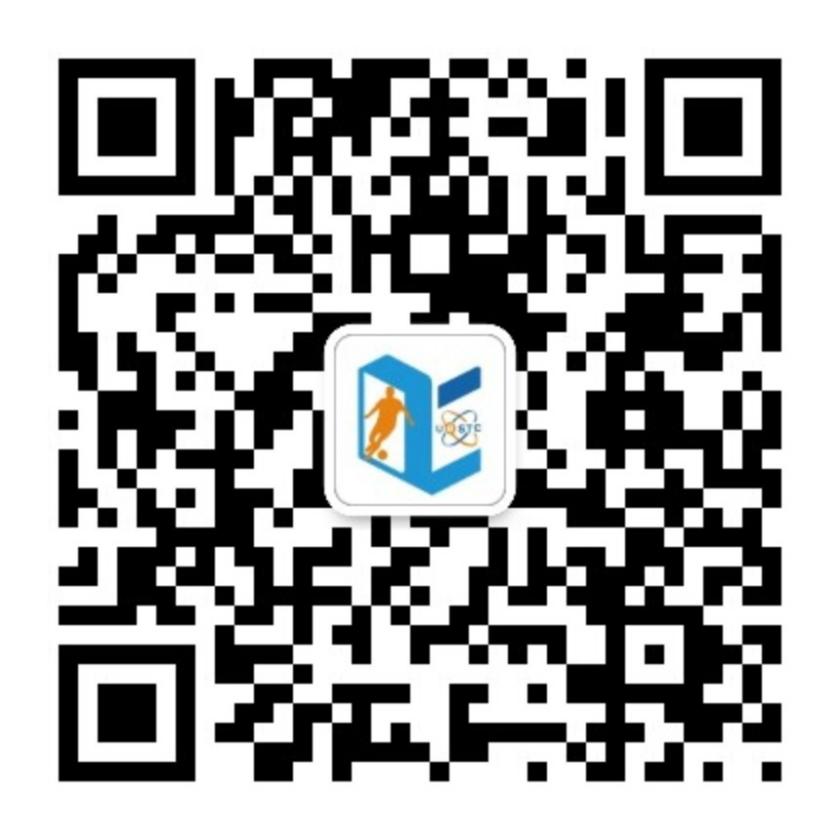 2）各学院可在成电第三空间公众号下方菜单中点击“赛事报名”，进入成电杯赛事报名页面后，点击需要报名的赛事，进入赛事报名页面后，根据提示点击“下载”按钮下载本场赛事所需的报名表格并按规定填写。3）填写完成的报名表格需打印纸质文件并盖学院鲜章后，将盖有鲜章的纸质文件扫描件和已填写的报名表格原文件上传回成电第三空间“成电杯”赛事报名通道。4）报名截止时间：5月14日中午12点2、报到1）报到地点：电子科技大学清水河校区综训馆2）团体赛报到时需提交盖有学院公章的报名表九、临场裁判工作：裁判长由电子科技大学体育运动委员会选派，裁判员由校学生羽毛球协会选派十、录取名次（一）单项名次：取前八名颁发奖状团体名次：取前八名颁发奖状十一、资格审查及各类违纪违规处罚资格审查及各类违纪违规处罚由电子科技大学体育运动委员会竞赛部负责审查及处理十二、本规程未竟事宜，由电子科技大学体育运动委员会负责补充、修订及解释。电子科技大学体育运动委员会2023年4月23日     附件1：2023年电子科技大学成电杯羽毛球团体赛报名表学院：领队：                    联系电话：附件2：2023年电子科技大学成电杯羽毛球单项赛报名表学院名称：（盖章）                       2023年  月  日领队：                    联系电话：填表说明:1.参加单打运动员在相应单元格填写“√”；2.参加双打队员在相应单元格标注本队的双打配对序号（数字或字母）；3.参加团体队员在相应单元格内标注本队的团体序号（数字）。姓名性别学号联系方式运动员姓名学号性别单打双打123456789101112131415